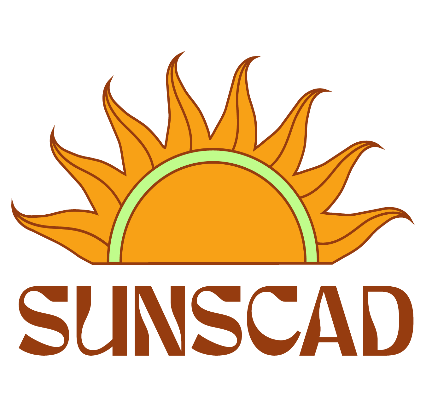 Executive Meeting Minutes                                                              	Date: Oct 23, 2023Present:  Alexandra, Chris, Tara, OwenRegrets: Absent: Chair: OwenSecretary: TaraOwen calls the meeting to order at 2:05pmOwen begins the meeting by recognizing we are situated on unceded and unsurrendered Mi’kmaq territory, which is covered under the Peace and Friendship Treaties since 1725. It is our responsibility to understand our relationship with the land as stewards, arrivants, and settlers.Agenda:    Chris motions to approve the agenda, Alexandra seconds, unanimous. Motion passedMinutes:   Alexandra motions to approve the past  three minutes that haven’t been approved yet, Chris seconds, unanimous. Motion passedSignatures:                                                                                                              	____________________________                      ____________________________    	Exec Member                                 	    Resource CoordinatorReportsAlexandraI attended academic resource committeeChecking up SUNSCAD DispatchChecking e-mailTrying to figure out committee schedulingChrisI attended Senate exec and Health and Safety meetingsDid postering for the electionElanor’s HoursDiscussion occurred regarding Elanors carry forward hours and changing the section in the bylaws that pertains to exec hours being a max of 10 hours / weekAlexandra motions to have Elanor be paid her carry forward hours (amount of hours will be an e-mail motion later today) prior to her resignation, unanimous, motion passedPhotography Club FundingAlexandra motions to fund the club $200 for their workshops Chris seconds, unanimous motion passedNominations ExtensionWe currently don’t have any nomination and Tara suggested extending for another weekChris motions to extend the nominations being open to the 30th of Oct and then changing the other dates for the election by 1 week as well, Alexandra seconds, unanimous motion passed.AnnouncementsAlexandra will be attending a in person event this Wed with alumni, and to let her know if people want her to reach out to certain connectionsAlexandra motions to adjourn the meeting, Chris seconds. Meeting adjourned at 12:36pm